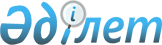 Об установлении стоимости разовых талонов для физических лиц, деятельность которых носит эпизодический характер
					
			Утративший силу
			
			
		
					Решение Сатпаевского городского маслихата Карагандинской области от 19 декабря 2008 года N 177. Зарегистрировано Управлением юстиции города Сатпаев Карагандинской области 26 декабря 2008 года N 8-6-72. Утратило силу решением Сатпаевского городского маслихата Карагандинской области от 20 февраля 2013 года N 114      Сноска. Утратило силу решением Сатпаевского городского маслихата Карагандинской области от 20.02.2013 N 114.

      В соответствии с Кодексом Республики Казахстан от 12 июня 2001 года "О налогах и других обязательных платежах в бюджет" (Налоговый кодекс), Законом Республики Казахстан от 23 января 2001 года "О местном государственном управлении в Республике Казахстан" и приказом Министра государственных доходов Республики Казахстан от 30 октября 2001 года "Об утверждении правил выдачи разовых талонов" городской маслихат РЕШИЛ:



      1. Установить стоимость разовых талонов для физических лиц, деятельность которых носит эпизодический характер, согласно приложению.



      2. Настоящее решение вводится в действие по истечении десяти календарных дней после дня их первого официального опубликования.      Председатель сессии                        В. Цой      Секретарь городского маслихата             М. Ковтун

Приложение

к решению ХV сессии

Сатпаевского городского маслихата

от 19 декабря 2008 года N 177 

Стоимость разовых талонов для физических лиц, деятельность которых носит эпизодический характер
					© 2012. РГП на ПХВ «Институт законодательства и правовой информации Республики Казахстан» Министерства юстиции Республики Казахстан
				NВиды предпринимательской деятельности, носящих эпизодический характерСтоимость разового талона на один день в % от МРП1.Реализация (за исключением деятельности, осуществляемой в стационарных помещениях):1)газет и журналов6,72)семян, а также посадочного материала (саженцы, рассада)10,23)бахчевых культур10,64)живых цветов, выращенных на дачных и придомовых участках15,75)продуктов подсобного сельского хозяйства, садоводства, огородничества и дачных участков5,56)кормов для животных и птиц9,87)меда, грибов и рыбы14,98)веников, метел, лесных ягод4,72.Услуги владельцев личных тракторов по обработке земельных участков223.Услуги владельцев личных легковых автомобилей по перевозке пассажиров (за исключением лицензируемых перевозок):1)Перевозка пассажиров на личных легковых автомобилях (внутригородские и районные)9,452)Перевозка пассажиров на личных легковых автомобилях (междугородные)18,454.Выпас домашних животных и птиц7,85